GeographyScience Questions?REWeather in the UK & observation of seasonal changeIn this unit we will be looking at the seasonal changes in weather across the UK and recording temperature and rainfall.Recognising plantsWe will be spending lots of time in the garden observing and beginning to identify many of the plants and trees growing.We will be growing grass and flowers from seed and potatoes from a potato. We will be investigating the conditions seeds and plants need to grow and survive. Please send any emails to1B: deejacques@blessedsacrament.lancs.sch.uk1S: Lauracallagher@blessedsacrament.lancs.sch.ukThis half term in RE we will be focusing on the Resurrection, Pentecost and Ascension. English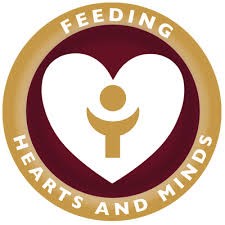 MathsInstructionsWe will be looking at various examples of instructions with a view to writing our own set of instructions for how to plant a bean seed.Stories by the same Author The stories written by Beatrix Potter will be our focus.The units we will cover this half term are:NumberAddition and SubtractionCapacity And Fractions. PECreative Learning – Art Computing PSHE AND STRIVE FocusThrowing and catchingThis half term we will focus on our ball skills. Handling the ball and moving our bodies in order to throw and catch effectively. We will also learn new throwing techniques.Colour This half term in art we will be exploring colour. We will be starting by looking at primary colours and then extending our study to mixing of colours and finishing with a piece of large scale art using colour. In computing this half term, we are going to be extending our coding topic and creating more exciting algorithms using Purple Mash. We are also going to recap animation and online safety by a PowerPoint all about staying safe online. Our focus for PSHE this half term is ‘Sharing’. We will look at the Fair share charity we operate within school, The work of the Salvation army and the Foxton Centre locally and how CAFOD helps poor families across the world.STRIVE focus – Valued Collaboration